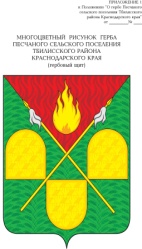 АДМИНИСТРАЦИЯ ПЕСЧАНОГО СЕЛЬСКОГО ПОСЕЛЕНИЯ ТБИЛИССКОГО РАЙОНАПОСТАНОВЛЕНИЕот  24 марта 2021 года                                                                                   №  15х. ПесчаныйО присвоении адресного номера	На  основании    заявления    Звягинцева Вячеслава  Владимировича                  от 24 марта 2021 года о присвоении адресных номеров земельным участкам, расположенным в х. Песчаный по ул. Первомайской, образованным в результате раздела земельного участка,  руководствуясь Федеральным законом от 06 октября 2003 года № 131-ФЗ «Об общих принципах организации местного самоуправления в Российской Федерации», статьями 31, 58, 60 устава Песчаного сельского поселения Тбилисского района п о с т а н о в л я ю:	1. Присвоить адрес земельным участкам, образованным в результате раздела земельного участка с кадастровым номером 23:29:0702006:43, площадью 4137 кв.м., расположенного по адресу: Краснодарский край, Тбилисский район, х. Песчаный, ул. Первомайская,34:	- Краснодарский край, Тбилисский район, х. Песчаный,                                      ул. Первомайская,34, площадь земельного участка 508 кв.м.;	- Краснодарский край, Тбилисский район, х. Песчаный,                                     ул. Первомайская,34А, площадь земельного участка 3120 кв.м.;	- Краснодарский край, Тбилисский район, х. Песчаный,                                     ул. Первомайская,34Б, площадь земельного участка 509 кв.м.	2. Эксперту специалисту администрации (Олехнович) произвести запись в лицевом счете в похозяйственной книге администрации Песчаного сельского поселения Тбилисского района.	3. Постановление вступает в силу со дня его подписания.Исполняющий обязанности главы Песчаного сельского поселения Тбилисского района                                                                       И.В. Селезнёв            